Sandwich Sailing & Motor Boat Club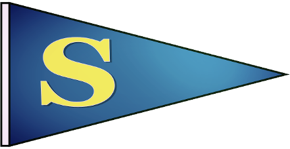 Membership ApplicationThank you for your interest in Sandwich Sailing & Motor Boat Club (SSMBC).  To apply for Membership, please complete this form.Membership Type:       *Each Full or Family Membership is entitled to only 1 vote. Social membership has NO Vote.	Full Membership (Single Name);	Family Membership (to include 1 or 2 adults and any children up to the age of 18); or 	Social MembershipAdult Names(s):  _________________________________________________________________________________Address: 	_________________________________________________________________________________	_______________________________________________ Postcode: _________________________Contact Number:   _______________________________________________________________________________Contact numbers are for use by the Secretary or Mooring Officer and will only be held on club Membership records.Email (please write clearly): ________________________________________________________________________Occupation and /or skills:  _________________________________________________________________________Names and age of children to be included in Family Membership: ______________________________________________________________  DOB: _________________________________________________________________________________________  DOB: _________________________________________________________________________________________  DOB: ___________________________Boat Details (if applicable)  Boat Name:  ___________________________________________________ SSR No___________________________Boat Type ____________________________ Length in metres (incl. bow spit & outboard): ____________________Membership Fees:  Joining Fee (one off payment)                                 	£50.00Annual Subscription (pro rata)                                	£60.00Social Membership Annual Subscription (no joining fee)          	£30.00Mooring Fees: Per metre per annum                                            	£96.00Boat Park Fees: Per metre per annum                                          	£96.00Up to £21.00 pm/pa reduction will be made on Mooring/Boat Park Fees upon attending (in the previous year) 3 of the 4 annual Work Parties or 3 day’s work by arrangement with the Mooring Officer.Membership applications must be proposed and seconded by two members of the SSMBC.Proposed: _____________________________________ 	Seconded:  _______________________________________Name:  ________________________________________	Name: __________________________________________Date: _________________________________________ 	Date: ___________________________________________Please send completed forms to:Jemma Clarke, Assistant Secretary – SSMBC, 13 Radnor Park Road, Folkestone, Kent CT19 5BWEmail: ClarkesSSMBC@gmail.com